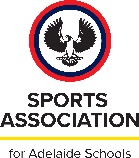 SPORTS ASSOCIATION FOR ADELAIDE SCHOOLSSAAS Cross Country TERM 3 2020SAAS Cross CountryEvents are held on a Wednesday and begin at 4.30 pm5 Race meets across Term 3The school with the most points at the end of the 5 race meets wins the age Category ShieldThe runners will still need to be timed and these scores submitted to SAAS with points awarded to the top 15 runners in each category.These points will be tallied, the school with the most points at the conclusion of the 5 race meets is the winner of the SAAS Shield in that age category.The host team is responsible to record and forward the results to SAAS leo.panzarino@saas.asn.au Recommended Teams of 4 Runners with Unrestricted Numbers, all finishing participates score a point for their school.If there is a dead heat in any race, both runners will receive full points.Relay is a Stand Alone Event to Conclude the CompetitionEvents will run Concurrently for SENIOR (Yrs 10, 11 and 12) MIDDLE (Yrs 7, 8 and 9) Primary (Years 4-5-6)SAAS Shield – Senior Boys / Senior GirlsSAAS Shield – Middle Boys / Middle GirlsSAAS Shield – Primary Boys / Primary GirlsPoint System (Top 15 places awarded points in each Category)1st Place = 20 Pts2nd Place = 18 Pts3rd Place = 16 Pts4th Place = 15 Pts5th Place = 13 Pts6th Place = 12 Pts7th Place =11 Pts8th Place = 10 Pts9th Place = 9 Pts10th Place = 8 Pts11th Place = 7 Pts12th Place = 6 Pts13th Place = 5 Pts14th Place = 4 Pts15th Place = 2 PtsAll Event Runners who finish 16th and above Score a Point for their School = 1 PtsDATESHost SchoolsJULY 29 (Term 3 Week 2)Race Meet 1St Peters CollegeAUGUST 5 (Term 3 Week 3)Race Meet 2Immanuel CollegeAUGUST 12 (Term 3 Week 4)Race Meet 3Concordia CollegeAUGUST 19 (Term 3 Week 5)Race Meet 4St Ignatius CollegeAUGUST 26 (Term 3 Week 6)Race Meet 5Pulteney Grammar SEPTEMBER 2 (Term 3 Week 7)Relay – Mercedes (Separate Event)Mercedes College